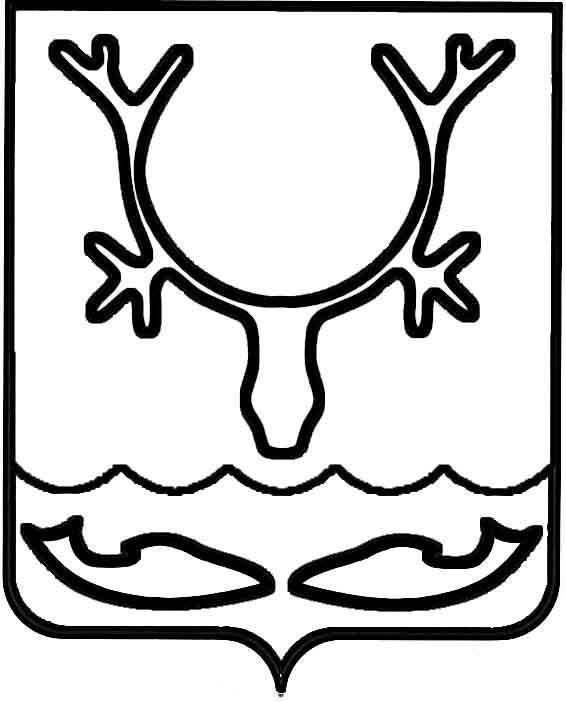 Администрация МО "Городской округ "Город Нарьян-Мар"ПОСТАНОВЛЕНИЕот “____” __________________ № ____________		г. Нарьян-МарВ целях уточнения срока представления годовой отчетности по деятельности муниципальных бюджетных учреждений МО "Городской округ "Город Нарьян-Мар" Администрация МО "Городской округ "Город Нарьян-Мар"П О С Т А Н О В Л Я Е Т:1.	Внести изменение в Порядок составления и утверждения плана финансово-хозяйственной деятельности муниципальных бюджетных учреждений МО "Городской округ "Город Нарьян-Мар" на очередной финансовый год и плановый период, утвержденный постановлением Администрации МО "Городской округ "Город Нарьян-Мар" от 07.02.2018 № 68, изложив пункт 4.4. в новой редакции:"4.4. Руководитель муниципального бюджетного учреждения ежегодно, 
до 20 января года, следующего за отчетным, представляет в Администрацию МО "Городской округ "Город Нарьян-Мар" в лице управления строительства, ЖКХ и ГД отчет о выполнении показателей муниципального задания за отчетный период 
с подробным анализом причин отклонения достигнутых показателей 
от утвержденных. Управление строительства, ЖКХ и ГД Администрации МО "Городской округ "Город Нарьян-Мар" в течение 5 рабочих дней проводит анализ отчетных показателей, формирует заключение по отчету о выполнении муниципальных заданий и направляет в адрес управления экономического 
и инвестиционного развития.Руководитель муниципального бюджетного учреждения ежегодно, 
до 1 февраля года, следующего за отчетным, представляет в Администрацию МО "Городской округ "Город Нарьян-Мар" в лице управления экономического 
и инвестиционного развития:-	отчет о выполнении утвержденного плана ФХД муниципального бюджетного учреждения за прошедший год с подробным анализом причин отклонения достигнутых показателей от утвержденных по формам таблиц, указанных в п. 3.3 настоящего Порядка;-	годовую бухгалтерскую (финансовую) отчетность с пояснительной запиской к ней.Пояснительная записка должна раскрывать сведения, относящиеся к учетной политике муниципального бюджетного учреждения, и содержать дополнительные данные, которые не конкретизированы (скрыты) в бухгалтерском балансе и отчете 
о финансовых результатах, но которые необходимы для реальной оценки финансового положения учреждения, финансовых результатов его деятельности 
и движения денежных средств.В пояснительной записке указываются сведения, которые не вошли в основные формы и приложения (пояснения) к бухгалтерской (финансовой) отчетности. К такой информации относятся сведения об основных видах деятельности организации, среднегодовой численности работающих за отчетный период, фактической численности работающих на отчетную дату, средней заработной плате руководящего состава и работников учреждения. Кроме этого, в составе информации, сопутствующей бухгалтерской отчетности, раскрываются динамика экономических 
и финансовых показателей муниципального бюджетного учреждения за ряд лет, предполагаемые капитальные и долгосрочные финансовые вложения и прочее.".2.	Настоящее постановление вступает в силу со дня подписания и подлежит официальному опубликованию.1302.2019179О внесении изменения в Порядок составления и утверждения плана финансово-хозяйственной деятельности муниципальных бюджетных учреждений МО "Городской округ "Город Нарьян-Мар"                        на очередной финансовый год и плановый период, утвержденный постановлением Администрации МО "Городской округ "Город Нарьян-Мар" от 07.02.2018 № 68И.о. главы МО "Городской округ "Город Нарьян-Мар" О.В.Жукова